ČETRTEK – 28. 5. 2020  MATEMATIKA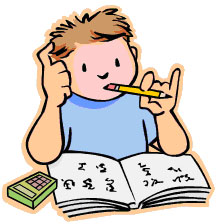 Preglej, če še ti je kaj ostalo pri matematiki. Če ne, reši naslednje primere v karirasti zvezek, da malo ponoviš. Ne pozabi na pravilno podpisovanje in štetje naprej.VajaSeštej pisno.3467 + 364=       296 + 5671=        5279 + 4520=Odštej pisno.9468 – 7379=       3580 – 2645=      8632 – 4589=Deli in naredi preizkus. Pazi na podpisovanje.587 : 5 =             4567 : 8 =            5890 : 20 =SPROSTITEV IN GIBANJE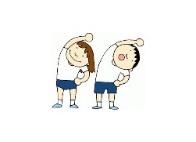  ŠPORT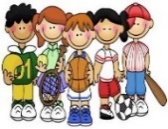 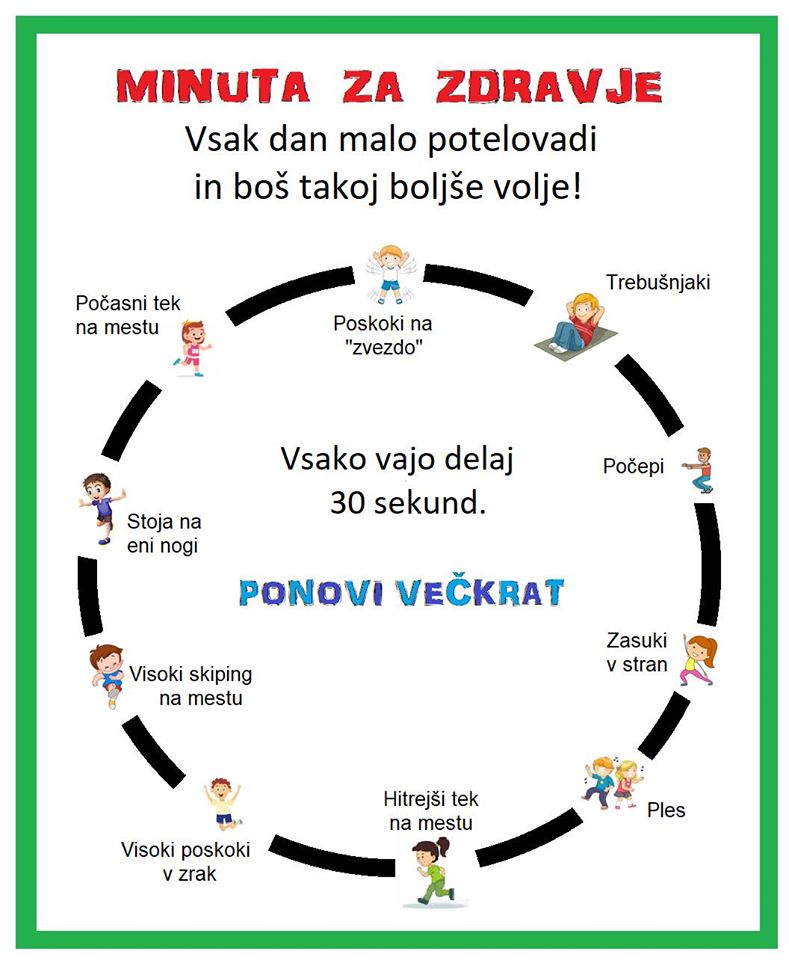 